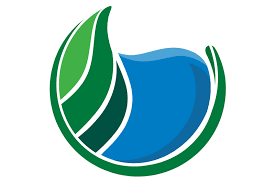 CDFW - Sites 60 day Evaluation Meeting No. 9 (extended): Meeting Agendaand Action ItemsSites Reservoir ProjectDate:July 23, 2019July 23, 2019Location:Jacobs Office: 2485 Natomas Park Drive, Suite 600, or Skype with conference call: (866) 203-7023Code: 2150376387Jacobs Office: 2485 Natomas Park Drive, Suite 600, or Skype with conference call: (866) 203-7023Code: 2150376387Jacobs Office: 2485 Natomas Park Drive, Suite 600, or Skype with conference call: (866) 203-7023Code: 2150376387Time:9:30 am – 1:00 pm9:30 am – 1:00 pm9:30 am – 1:00 pm9:30 am – 1:00 pm9:30 am – 1:00 pm9:30 am – 1:00 pmPurpose: Continue 60 day evaluation of Operational Scenarios. Purpose: Continue 60 day evaluation of Operational Scenarios. Purpose: Continue 60 day evaluation of Operational Scenarios. Purpose: Continue 60 day evaluation of Operational Scenarios. Purpose: Continue 60 day evaluation of Operational Scenarios. Purpose: Continue 60 day evaluation of Operational Scenarios. Purpose: Continue 60 day evaluation of Operational Scenarios. Invitees:Invitees:Invitees:Invitees:Invitees:Invitees:Invitees:Rob Thomson, Sites Authority Kevin Spesert, Sites AuthorityAli Forsythe, Sites AuthorityDuane Linander, CDFWKristal Davis Fadtke, CDFWIan Boyd, CDFWRob Thomson, Sites Authority Kevin Spesert, Sites AuthorityAli Forsythe, Sites AuthorityDuane Linander, CDFWKristal Davis Fadtke, CDFWIan Boyd, CDFWRob Thomson, Sites Authority Kevin Spesert, Sites AuthorityAli Forsythe, Sites AuthorityDuane Linander, CDFWKristal Davis Fadtke, CDFWIan Boyd, CDFWKen Kundargi- CDFWJohnathan Williams, CDFWLenny Grimaldo, ICFMarin Greenwood, ICFJim Lecky, ICFMike Dietl, ReclamationKen Kundargi- CDFWJohnathan Williams, CDFWLenny Grimaldo, ICFMarin Greenwood, ICFJim Lecky, ICFMike Dietl, ReclamationKen Kundargi- CDFWJohnathan Williams, CDFWLenny Grimaldo, ICFMarin Greenwood, ICFJim Lecky, ICFMike Dietl, ReclamationFelipe La Luz – CDFWChris Fitzer, ESA AssociatesRob Tull, JacobsReed Thayer, JacobsChad Whittington, JacobsJohn Spranza, HDRJelica Arsenijevic, HDRAction ItemAction ItemOwnerDeadlineNotes1Schedule presentation on CalSim and DSM2 and how Delta is performing.CH27/23/2019Current Presentation2Sutter Bypass Analysis Authority/CH7/23/2019TBD – 3Initiate discussions with CDFW, River Partners and other NGO’s to talk about possible effects of projects.AuthorityAfter JulyOngoing task item4Potential Sturgeon analysisJacobs/ICFTBDAt RBDD and GCID – to talk as team5Send out PresentationHDR7/18/19CompleteAgenda:Discussion TopicTopic LeaderEst Time Roll Call Opeing statementsAli ForsytheKristal Davis Fadtke5 minReview of Action Items from Previous Meeting Ali Forsythe 10 minDelta CalSim and DSM2 Analysis Part 1Break Rob Tull60 min10 min Delta CalSim and DSM2 Anlysis Part 2Rob Tull60 minDiscuss Results of Operational Scenarios Group discussion30 minNext steps for 60 day scheduleGroup discussion15 min